  UNIVERSITAS MADURA 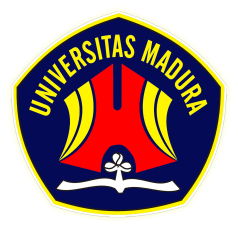 FAKULTAS ILMU ADMINISTRASI PROGRAM STUDI ADMINISTRASI PUBLIK AKREDITASI “B” KEPUTUSAN BAN-PT No. 147/SK/BAN-PT/Akred/S/II/2019FORMULIR PENDAFTARAN UJIAN SKRIPSINama 	:	 ……………………………………… NIM 	:	 ………………………………………Telpon/HP 	:	………………………………………Fakultas/Prodi 	: 	Ilmu Administrasi / Administrasi Publik Judul Skripsi 	: 		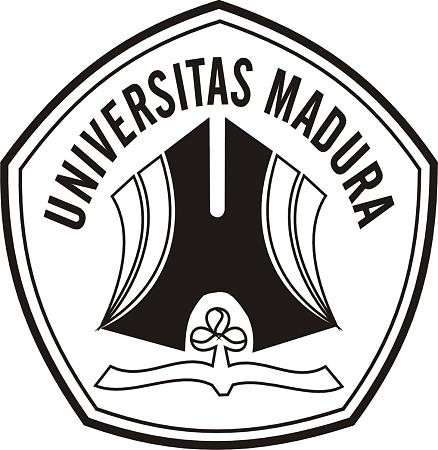 Daftar Ujian Skripsi 	: 	Tanggal……………………………………. Ujian Seminar Proposal	:	Tanggal…………………………………….Dosen Pembimbing	:	……………………………………………… Pamekasan, …………………………. Pendaftar, ……………………………………….. NIM. BIODATA IJAZAH / AKTA IV (Tulis Dengan Menggunakan Huruf Besar/Kapital) Nomor Urut 	:		(Dikosongi) NIM	:			Nama 	:		 Tempat/Tgl. Lahir	:		N.I.K (No. KTP)	:		Program Studi/Fak 	:	Administrasi Publik / Ilmu Administrasi Nama Orang Tua 	:		Kota Asal/Alamat 	:		Tahun Masuk Unira 	:		Lulus Unira : (dikosongi)	Pembimbing 	:		Judul Skripsi 	:			:		Formulir dan Biodata ini disetor ke Fakultas dan dilampiri dengan: 1.	Foto copy ijazah terakhir (1 lembar) 2.	Surat Pernyataan Keabsahan Identitas Mahasiswa 3.	Foto copy KTP/Kartu Keluarga 4.	Lembar KRS / KHS semester aktif 5.	Transkrip Nilai 6.	 Lembar Kendali Bimbingan7.	Menunjukkan semua Kwitansi Pembayaran (ASLI) dari awal kuliah sampai akhir kuliah. Jl. Raya Panglegur KM. 3,5 Pamekasan Telp. 0324-322231, 325786 Fax. 0324-327418 Pamekasan Madura Catatan : 	Apabila biodata tidak sesuai dengan ijazah terakhir yang dikumpulkan, maka ijazah tidak akan diproses.Pamekasan, ……………..Mahasiswa,___________________